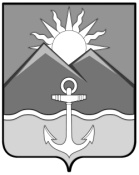 АДМИНИСТРАЦИЯХАСАНСКОГО   МУНИЦИПАЛЬНОГО  ОКРУГАПРИМОРСКОГО КРАЯ ПОСТАНОВЛЕНИЕпгт. Славянка08.04.2024                                                                                                  № 669-паОб утверждении положения о комиссиипо предупреждению и ликвидациичрезвычайных ситуаций, обеспечениюпожарной безопасности  и безопасностина водных объектах Хасанского муниципального округа      В соответствии с федеральным законом от 21 декабря 1994 года № 69-ФЗ «О пожарной безопасности», федеральным законом от 12 февраля 1998 года № 28-ФЗ «О гражданской обороне», федеральным законом от 21 декабря 1994 года № 68-ФЗ «О защите населения и территорий от чрезвычайных ситуаций природного и техногенного характера», федеральным законом от 6 октября 2003 года № 131-ФЗ «Об общих принципах организации местного самоуправления в Российской Федерации», руководствуясь Уставом  Хасанского муниципального округа ПОСТАНОВЛЯЕТ:Утвердить:1.1 Положение о комиссии по предупреждению и ликвидации чрезвычайных  ситуаций, обеспечению пожарной безопасности и безопасности на водных объектах Хасанского муниципального округа (Приложение № 1).1.2 Состав комиссии по предупреждению и ликвидации чрезвычайных ситуаций, обеспечению пожарной безопасности и безопасности на водных объектах Хасанского муниципального округа (Приложение № 2).2. Опубликовать настоящее постановление в бюллетене правовых актов  на  официальном сайте администрации Хасанского муниципального округа в информационно-телекоммуникационной сети «Интернет».3. Настоящее постановление вступает в силу после его официального  обнародования.4. Контроль за исполнением настоящего постановления оставляю за собой.Глава Хасанскогомуниципального округа                                                                            И.В. Степанов                                                                               Приложение № 1                                                                            к постановлению администрации                                                                                                                                                                                                                                                                                                                                                                           Хасанского муниципального                                                                                                                                                                            округа                                                                                    от 08.04.2024  № 669-па                                              ПОЛОЖЕНИЕо  комиссии  по  предупреждению и ликвидации чрезвычайных ситуаций,  обеспечению пожарной безопасности и безопасности на         водных  объектах    Хасанского муниципального   округа        1. Комиссия по предупреждению и ликвидации чрезвычайных ситуаций, обеспечению пожарной безопасности и безопасности на водных объектах Хасанского муниципального округа  (далее именуется – Комиссия) является координационным органом, образованным для обеспечения согласованности действий органов местного самоуправления, организаций в целях реализации единой государственной политики в области предупреждения и ликвидации чрезвычайных ситуаций природного и техногенного характера (далее именуются - чрезвычайные ситуации), обеспечения пожарной безопасности и безопасности на водных объектах на территории Хасанского муниципального округа.        2. Комиссия руководствуется в своей деятельности Конституцией Российской Федерации, федеральными конституционными законами, федеральными  законами, указами и распоряжениями Президента Российской Федерации, постановлениями и распоряжениями Правительства Российской Федерации, Законами и иными нормативными правовыми актами Приморского края, уставом Хасанского муниципального округа,  а также настоящим положением.        3. Основными задачами Комиссии являются:        а) разработка предложений по реализации единой государственной политики в области предупреждения и ликвидации чрезвычайных ситуаций и обеспечения пожарной безопасности;        б) координация деятельности органов управления и сил органов местного самоуправления и организаций по предупреждению и ликвидации чрезвычайных ситуаций на муниципальном уровне;        в) обеспечение согласованности действий органов местного самоуправления и организаций при решении задач в области предупреждения и ликвидации чрезвычайных ситуаций, обеспечения пожарной безопасности, а также восстановления и строительства жилых домов, объектов жилищно-коммунального хозяйства, социальной сферы, производственной и инженерной инфраструктуры, поврежденных и разрушенных в результате чрезвычайных ситуаций;        г) рассмотрение вопросов о привлечении сил и средств гражданской обороны,  организации проведению мероприятий по предотвращению и ликвидации чрезвычайных ситуаций в порядке, установленном федеральным законом;       д) рассмотрение вопросов об организации оповещения и информирования населения о чрезвычайных ситуациях;       е) на комиссию могут быть возложены иные задачи решениями органовместного самоуправления и организаций в соответствии с законодательствомРоссийской Федерации Приморского края  и нормативными правовыми актами органов местного самоуправления.      4. Комиссия с целью выполнения возложенных на нее задач осуществляетследующие функции:     а) рассматривает в пределах своей компетенции вопросы в области предупреждения и ликвидации чрезвычайных ситуаций, обеспечения пожарной безопасности, а также восстановления и строительства жилых домов, объектов жилищно-коммунального хозяйства, социальной сферы, производственной и инженерной инфраструктуры, поврежденных и разрушенных в результате чрезвычайных ситуаций, и вносит в установленном порядке в администрацию Хасанского  муниципального округа  соответствующие предложения;      б) разрабатывает предложения по совершенствованию нормативных правовых актов Хасанского муниципального округа иных правовых документов в области предупреждения и ликвидации чрезвычайных ситуаций и обеспечения пожарной безопасности;      в) рассматривает прогнозы чрезвычайных ситуаций на территории Хасанского муниципального округа, организует разработку и реализацию мер, направленных на предупреждение и ликвидацию чрезвычайныхситуаций и обеспечение пожарной безопасности;     г) участвует в разработке муниципальных программ в области предупреждения и ликвидации чрезвычайных ситуаций и обеспечения пожарной безопасности и готовит предложения по их реализации;     д) разрабатывает предложения по развитию и обеспечению функционирования муниципального звена Приморской территориальной подсистемы единой государственной системы предупреждения и ликвидации чрезвычайных ситуаций на территории Хасанского муниципального округа;     е) организует разработку и осуществление мер по проведению согласованной научно-технической политики в области развития сил и средств муниципального звена Приморской  территориальной подсистемы единой государственной системы предупреждения и ликвидации чрезвычайных ситуаций на территории Хасанского муниципального округа;    ж)  разрабатывает предложения по ликвидации чрезвычайных ситуациймуниципального уровня, восстановлению и строительству жилых домов, объектов жилищно-коммунального хозяйства, социальной сферы, производственной и инженерной инфраструктуры, поврежденных и разрушенных в результате указанных чрезвычайных ситуаций, а также проведению операций гуманитарного реагирования;     з) организует работу по подготовке предложений и аналитических материалов для администрации Хасанского муниципального округа по вопросам защиты населения и территорий от чрезвычайных ситуаций и обеспечению пожарной безопасности;      и) рассматривает проекты ежегодных докладов о состоянии защиты населения и территории Хасанского муниципального округа от чрезвычайных ситуаций природного и техногенного характера, представляемые органом управления, специально уполномоченным на решение задач в области защиты населения и территорий от чрезвычайных ситуаций и гражданской обороны муниципального образования;      к) рассматривает вопросы организации оповещения и информирования населения о чрезвычайных ситуациях;      л)  принимает решение о проведение эвакуационных мероприятий при угрозе возникновения или возникновении чрезвычайных ситуаций  муниципального характера на территории Хасанского муниципального округа.      5. Комиссия в пределах своей компетенции имеет право:      а) запрашивать от организаций и общественных объединений необходимые материалы и информацию;       б) заслушивать на своих заседаниях представителей отделов, управленийадминистрации Хасанского муниципального округа, организаций и общественных объединений;      в) привлекать для участия в своей работе представителей отделов, управлений администрации Хасанского муниципального округа, организаций и общественных объединений по согласованию с их руководителями;      г) создавать рабочие группы, в том числе постоянно действующие, из числа членов Комиссии, специалистов и представителей заинтересованных организаций по направлениям деятельности Комиссии, определять полномочия и порядок работы этих групп.      6.  Состав  Комиссии  утверждается постановлением администрации Хасанского муниципального округа. Комиссия состоит из председателя Комиссии, заместителей председателя Комиссии и членов Комиссии.      Председателем Комиссии является Глава администрации Хасанского муниципального округа, который руководит деятельностью Комиссии и несет ответственность за выполнение возложенных на нее задач.      7. Комиссия осуществляет свою деятельность в соответствии с планом, принимаемым на заседании Комиссии и утверждаемым ее председателем.      Заседания Комиссии проводятся по мере необходимости, но не реже одного раза в квартал. Заседания Комиссии проводит ее председатель или по его поручению один из его заместителей. Заседание Комиссии считается правомочным, если на нем присутствуют не менее половины ее членов.      Подготовка материалов к заседанию Комиссии осуществляется структурными подразделениями администрации Хасанского муниципального округа и организациями округа, к сфере ведения которых относятся вопросы, включенные в повестку дня заседания. Материалы должны быть представлены в Комиссию не позднее, чем за 5 дней до даты проведения заседания.      8. Решения Комиссии принимаются простым большинством голосовприсутствующих на заседании членов Комиссии. В случае равенства голосоврешающим является голос председательствующего на заседании Комиссии.Решения Комиссии оформляются в виде протокола, который подписываетсяпредседателем Комиссии или его заместителем, председательствующим на заседании, а при необходимости в виде проектов распоряжений и постановлений администрации Хасанского муниципального округа.                                                                                               Приложение № 2                                                                    к постановлению администрации                                                                    Хасанского муниципального  округа                                                                                                   от  08.04.2024   №669 -паСОСТАВкомиссии по предупреждению и ликвидации чрезвычайныхситуаций,  обеспечению  пожарной  безопасности  и  безопасности на водных    объектах  администрации   Хасанского  муниципального  округаСтепанов Иван  Владимирович-глава Хасанского муниципального  округа, председатель комиссии;Хмельницкая Ольга Александровна-заместитель  главы администрации Хасанского муниципального  района, заместитель председателя комиссии;Афанасьев Сергей Михайлович-начальник ОНД  и ПР по Хасанскому  муниципальному округу  УНД и ПР  Главного управления МЧС России по Приморскому краю, заместитель председателя комиссии (по согласованию);ЛысенкоВалентин Юрьевич- начальник  КГУ 21 ОПС  Приморского края по охране  Хасанского, заместитель председателя комиссии (по согласованию);Перейма  МаргаритаНиколаевнаглавный специалист отдела ГО и ЧС секретарь комиссииЧлены комиссии:Ворожбит  Гаянэ Иосифовна-главный специалист управления жизнеобеспечения администрации Хасанского муниципального округа, секретарь комиссии; Сухойван  Андрей Викторович-начальник ОМВД России  «Хасанский»    (по согласованию); Щербакова Екатерина Александровна-начальник Хасанского филиала КГУ  «Приморская ветеринарная служба» (по согласованию);Богданов Александр Александрович- начальник  отдела пгт.  Славянка УФСБ РФ по Приморскому краю (по согласованию);Служеникин Сергей Николаевич-военный комиссар Хасанского муниципального района  (по согласованию);Поляков  КонстантинЕвгеньевич- мастер КГУП «Примтеплоэнерго» Хасанский филиалКобылкин Денис Юрьевич-генеральный директор Акционерного общества «Дальневосточная ресурсоснабжающая компания»                 (по согласованию);Коломеец Сергей Анатольевич-главный специалист-эксперт Управления Федеральной службы по надзору в сфере защиты прав потребителей и благополучия человека по Приморскому краю (Роспотребнадзор) (по согласованию);АлексееваЕкатерина Анатольевна -начальник МКУ «Управление образования Хасанского  муниципального округа»;Махиня Евгений Евгеньевич-главный врач КГБУЗ «Хасанская центральная районная больница» (по согласованию);Ардашев Александр Владимирович-начальник отдела в Хасанском муниципальном округе Федерального государственного управления здравоохранения центра гигиены и эпидемиологии в Приморском крае (по согласованию); Гергесов Виктор Иванович-начальник  Хасанского РЭС СП ПЮЭС филиал ПЭС ОАО «ДРСК» (по согласованию);Стома Евгений Олегович-заместитель директора ФГБУ  «Земля Леопарда»